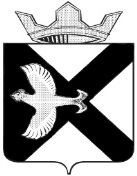 ДУМА МУНИЦИПАЛЬНОГО ОБРАЗОВАНИЯПОСЕЛОК БОРОВСКИЙРЕШЕНИЕ     27 апреля  2023 г.     			                                                           №  325   рп. БоровскийТюменского муниципального района Заслушав и обсудив информацию МАУ ЦФСР «Олимпия» ТМР  за 2022 год, план на 2023 год, руководствуясь ст. 23 Устава муниципального образования поселок Боровский, Дума муниципального образования поселок БоровскийРЕШИЛА:	1. Информацию МАУ ЦФСР «Олимпия» ТМР  за 2022 год, план на 2023 год принять к сведению.	2. Настоящее решение вступает в силу с момента  подписания.Заместитель председателя Думы                                                        Д.П. Новиков   Приложение к решению Думы муниципального образования поселок Боровский от  27.04.2023 № 325Отчет о работе МАУ ЦФСР "Олимпия" ТМР за 2023 год.    Главной перспективной задачей МАУ ЦФСР "Олимпия" ТМР является дальнейшее развитие видов спорта, обеспечение участия команд в соревнованиях республиканского, областного, городского и районного масштаба, предоставление спортсменам и тренерам условий для подготовки к соревнованиям, обеспечение участников современной экипировкой. Важной составляющей работы является сохранность контингента, как во взрослых группах, так и в детских секциях. Основными стартами для спортсменов МАУ ЦФСР "Олимпия" ТМР являются комплексные соревнования Районных летних и зимних сельских спортивных игр, а также Спартакиады ветеранов спорта ТМР. В отдельных видах спорта, культивируемых в МАУ ЦФСР "Олимпия" ТМР обязательным является участие в чемпионатах и первенствах ТМР и Тюменской области, а также в чемпионатах и первенствах России в составе сборных команд.Кадровый состав МАУ ЦФСР «Олимпия» ТМРИтоги 2022 года.Комплексные соревнованияСоревнования по видам спортаВажной задачей для учреждения является дальнейшее развитие спартакиадного движения в п. Боровский. В 2022 году проведены следующие спартакиады: XVII Спартакиада МО п. Боровский, IV Спартакиада пенсионеров, Х Спартакиада школьников 5-8 классов, VII Спартакиада школьников начальных классов. Отсутствие собственных спортивных площадей осложняет работу коллектива МАУ ЦФСР «Олимпия» ТМР по проведению соревнований, но команда учреждения делает все возможное для сохранения традиций и продвижения ценностей здорового образа жизни среди всех возрастных категорий населения нашего поселка.Одним из направлений деятельности МАУ ЦФСР "Олимпия" ТМР является организация и проведение внутренних соревнований по видам спорта, с целью вовлечения в спортивные ряды новых членов, повышения интереса у жителей поселка к спортивным состязаниям. В отчетном году проведены турниры, приуроченные к важным датам: 23 февраля (турнир по бильярду). В честь главного праздника России – Дня Победы проводится традиционная эстафета по улицам п.Боровский, в которой принимают участие свыше 800 человек. Также проводятся соревнования в рамках празднования Дня поселка, Дня работника физической культуры, проводятся традиционные Дни здоровья осенью и зимой. Одной из форм привлечения населения к физической культуре является ВФСК ГТО. В прошедшем году совместно с МАДОУ «Журавушка» в форме корпоративного физкультурного праздника, проведена сдача норм ГТО для работников детского сада.  В летнее время на двух открытых спортивных объектах (Ленинградская, 7 и Мира, 21) проводятся детские площадки, где занимается порядка 150 детей и подростков ежемесячно в течение летних каникул.В новом 2023 году в планах МАУ ЦФСР «Олимпия» ТМР стоят задачи продолжения развития спартакиадного движения, в этом году уже проведено 2 вида Спартакиады МО п. Боровский (лыжные гонки и настольный теннис) заканчивается начатая в 2022 году XI Спартакиада школьников 5-8 классов, а также Спартакиада начальных классов. В этом году планируется возобновление Чемпионата МО по мини-футболу среди взрослых команд. Несмотря на сложности, связанные с отсутствием собственных площадей, коллектив МАУ ЦФСР «Олимпия» ТМР полон сил и энтузиазма для продвижения ценностей здорового образа жизни среди населения п. Боровский. Итоговая таблица результатов IV Спартакиады пенсионеров среди мужчин МО п.Боровский2022 год	                                                                                 п.БоровскийГлавный судья соревнований                                              В.В. ОвчинниковИтоговая таблица результатов IV Спартакиады пенсионеров среди женщин МО п.Боровский 2022 год	                                                                                       п.БоровскийГлавный судья соревнований                                  В.В. ОвчинниковО результатах деятельности МАУ ЦФСР «Олимпия» ТМР  за 2022 год, план на 2023 год№п/пФ.И.О.Год рожденияДолжностьОбразованиеВУЗ, год окончанияКвалификация1.Федоров СергейСергеевич1986Инструктор по русской лаптеВысшееТГУ, 2008Специалист по физической культуре и спорту2.Кондратенко Игорь Иванович1967Инструктор по футболуВысшееТГУ, 1996Учитель физической культуры3.Исупов Дмитрий Леонидович1977Инструктор по русской лаптеВысшееТГУ, 1998Специалист по физической культуре и спорту. Преподаватель физической культуры.4.Борисов Сергей АртуровичИнструктор по гиревому спортуВысшее ТГУ, 2017Бакалавр Направление подготовки, физическая культура5.Зиятдинова Лариса Николаевна1963Инструктор по волейболуВысшееТГУ, 2000Специалист по физической культуре и спорту. Преподаватель физической культуры6.Темникова Людмила Федоровна1947Инструктор по шахматамВысшееИшимский педагогический институт, 1973Преподаватель математики7.Овчинников Виталий Витальевич1953Инструктор по полиатлонуСредне-специальноеСвердловский техникум физической культуры и спорта, 1979Тренер-преподаватель8. Яковщенко ТатьянаНиколаевна1968Инструктор по настольному теннисуВысшееТобольский ГПИ им. Менделеева,2003Педагог по физической культуре и спорту9.Муратов Амир Наилович1961Инструктор по волейболуВысшееКурганскийГПИ,1991Учитель физической культуры10.Куминов Сергей Викторович1987Инструктор по баскетболуСредне-специальноеЗапсибколледж, 2017Педагог по физической культуре и спорту11.Филинова Анастасия Александровна1995Инструктор по спортивной аэробикеВысшее ТГУ БакалаврПедагог по физической культуре и спорту12.Герасимова Светлана Владиславовна1978Инструктор по волейболу Высшее ТГУ, 2017Направление подготовки, физическая культура13.Чертов Анатолий Викторович1941Инструктор по шахматамВысшееОмский ГПИ, 1963Преподаватель математики и черчения14.Бакиева Любовь Леонидовна Инструктор по лыжным гонкамСредне-специальное Запсибколледж, 2019Педагог дополнительного образования в области физкультурно-оздоровительной деятельности15.Лукин Игорь Владимирович1977Инструктор по адаптивной гимнастике Высшее ТГУСпециалист по физической культуре и спорту№Вид соревнованийкол-вокомандкол-воучастниковот МАУ ЦФСР «Олимпия» ТМРМесто 1.2.Летние Сельские спортивные игры ТМР(общекомандный зачет 1 группа)-волейбол (мужчины)-волейбол (женщины)-футбол 8х8-городошный спорт-полиатлон-русская лапта-гиревой спорт-легкая атлетика-баскетбол 3х3 женщины-баскетбол 3х3 мужчиныСпартакиада ветеранов спорта ТМР(общекомандный зачет)-лыжный спорт-настольный теннис (муж)-настольный теннис (жен)-шахматы-футзал-баскетбол-волейбол  (мужчины)-волейбол (женщины)12991281266128820Декабрь1061055888410101241010810555663341010101011312212111132112121№Вид спортаСоревнованиякол-воучастниковместо 1.2.3.4.5.ФутболВолейбол (мужчины)Волейбол (женщины)ЛаптаБаскетболЧемпионат ТМР по мини-футболу 1 лигаЧемпионат ТМР по футболу 1 лигаЧемпионат Тюменской области по мини-футболу 1 лигаЧемпионат ТО по футболу 1 лигаПервенство г. Тюмени по мини-футболу 3 лигиКлубный чемпионат ТО 2021-2022Чемпионат ТО 2022Чемпионат ТО 2022 2 лигаЧемпионат ТОЧемпионат России по мини-лаптеЧемпионат России по лаптеПервенство г. Тюмени среди команд 3 лиги6 команд6 команд10 команд9 команд161010121210121012332321352№ п\пФИО участникаДартсДартсШашкиШашкиСтрельба из ПВСтрельба из ПВИтогоочкиместо№ п\пФИО участникаочкиместоочкиместоочкиместоИтогоочкиместо1.Биктимиров Мирхали1133559I2.Питкевич Владимир22--113III3.Меркушин Михаил3322--544.Гусев Александр44442210II5.Овчинников Виталий5555--1056.Кайзер Николай----33667.Копшаев Александр----4477№ п\пФИО участникаДартсДартсШашкиШашкиСтрельба из ПВСтрельба из ПВИтого очкиМесто№ п\пФИО участникаочкиместоочкиместоочкиместоИтого очкиМесто1.Бакиева Нина11--66742.Гольцова Тамара22--335III3.Жук Таисия33----374.Темникова Людмила44----48-95.Меньшова Наталья5522229I6.Баженова Нина66----611-127.Обабкова Мария7710101768.Симакова Альбина8811--959.Скирпичникова Валентина99----91310.Васильченко Нелли1010331114II11.Тарасенко Антонина----4448-912.Теребилова Раиса----5551013.Абдрахманова Таскиря----77611-1214.Кремлева Тамара----8881415.Жернакова Татьяна----99915